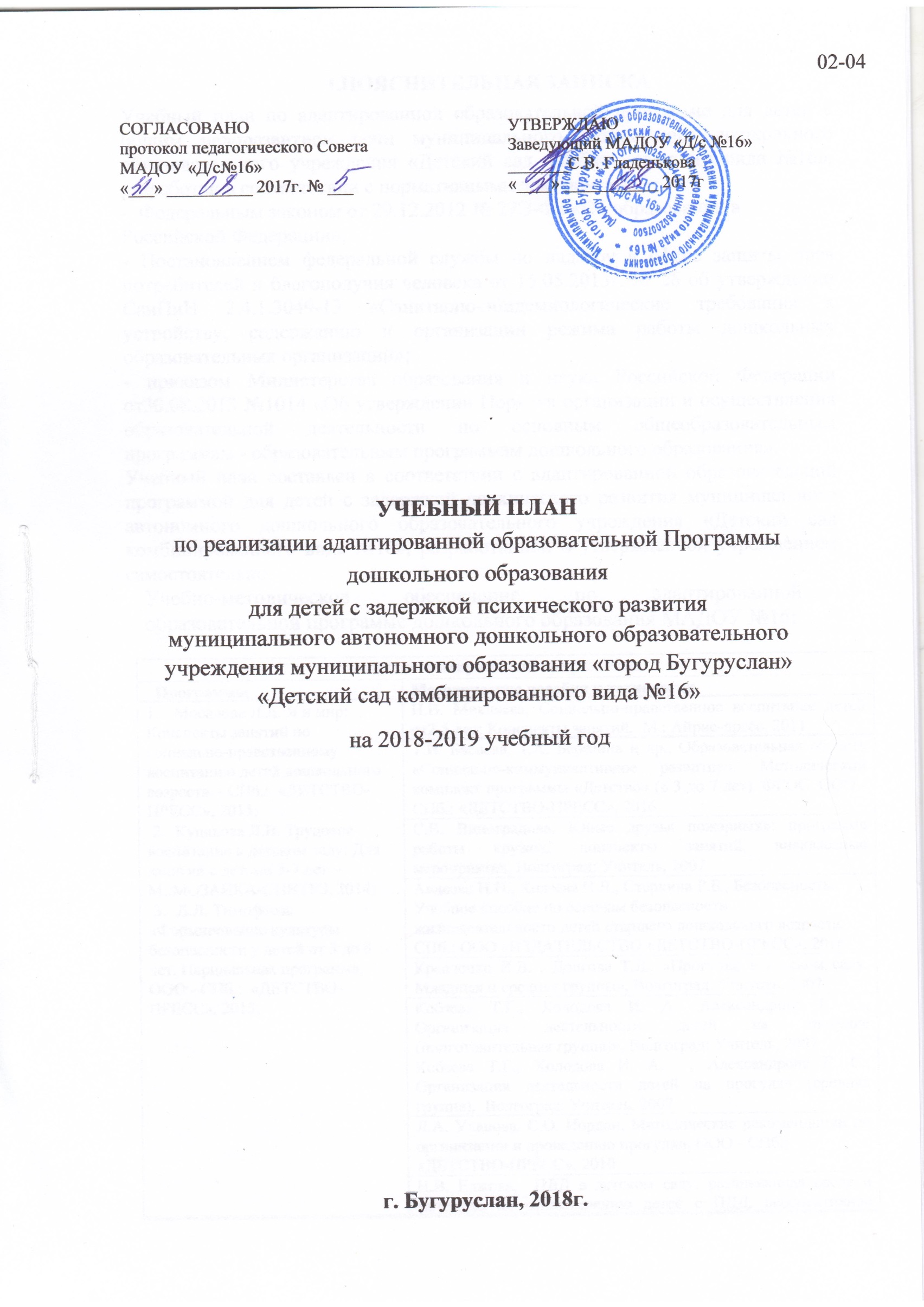 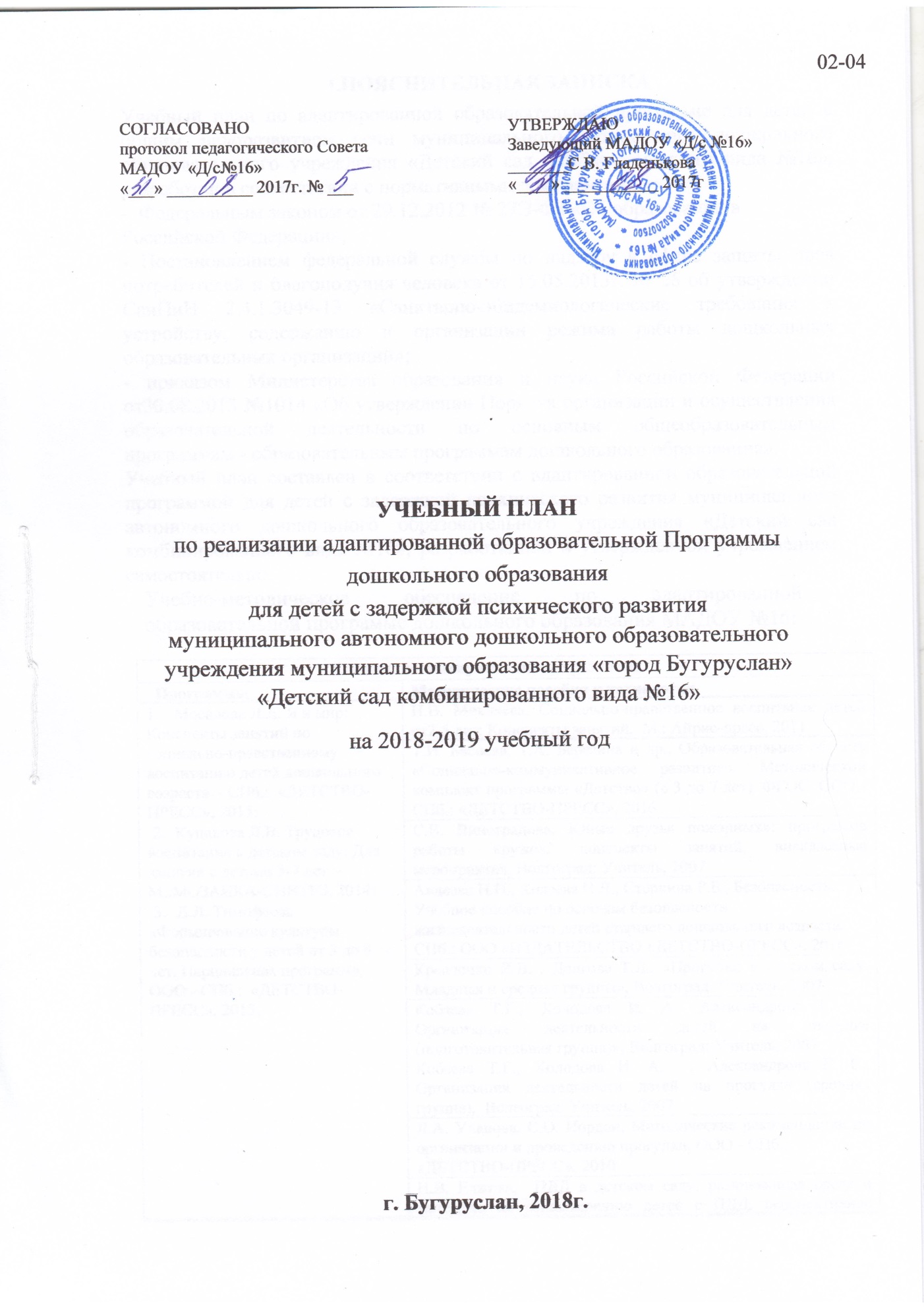 1.ПОЯСНИТЕЛЬНАЯ ЗАПИСКАУчебный план по адаптированной образовательной программедля детей с  общим недоразвитием речи муниципального автономного дошкольного образовательного учреждения «Детский сад комбинированного вида №16», разработан в соответствии с нормативными документами:-  Федеральным законом от 29.12.2012 № 27Э-ФЗ «Об образовании в Российской Федерации»;- Постановлением федеральной службы по надзору в сфере защиты прав потребителей и благополучия человека от 15.05.2013г. № 26 об утверждении СанПиН 2.4.1.3049-13 «Санитарно-эпидемиологические требования к устройству, содержанию и организации режима работы дошкольных образовательных организаций»;- приказом Министерства образования и науки Российской Федерации от30.08.2013 №1014 «Об утверждении Порядка организации и осуществления образовательной деятельности по основным общеобразовательным программам - образовательным программам дошкольного образования».Учебный план составлен в соответствии с адаптированной образовательной программойдля детей с задержкой психического развитиямуниципального автономного дошкольного образовательного учреждения «Детский сад комбинированного вида №16», разработанной и утвержденной учреждением самостоятельно.Учебно-методическое обеспечение по адаптированной образовательной программе дошкольного образования МАДОУ №16:В структуре учебного плана отражена реализация обязательной части Программы 89%. и часть Программы, формируемая участниками образовательных отношений 11%Учебный план регулирует объем образовательной нагрузки, определяет содержание и организацию образовательного процесса в пяти образовательных областях: социально-коммуникативное развитие; познавательное развитие; речевое развитие; художественно-эстетическое развитие; физическое развитие.Образовательные области реализуются через образовательную деятельность:-социально-коммуникативное развитие: «Социализация», «Безопасность», «Труд»;-познавательное развитие: «Познавательно-исследовательская деятельность», «Ребенок и окружающий мир», «Формирование элементарных математических представлений» (далее - ФЭМП);-речевое развитие: «Логопедическое занятие», «Ознакомление с художественной литературой»;-художественно-эстетическое развитие - «Рисование», «Лепка», «Аппликация», «Конструирование», «Музыкальная деятельность»;-физическое развитие - «Занятие по физическому развитию», «Здоровье».В учебном плане определено время на реализацию Программы в процессе занятий.Образовательная деятельность осуществляется в первую и вторую половину дня.Продолжительность занятий для детей:- в  группе компенсирующей направленности для детей (от 5 до 6 лет) - не более 20 минут;Максимально допустимый объем образовательной нагрузки в первойполовине дня не превышает:-в  группе компенсирующей направленности для детей (от 5 до 6 лет) - 60 мин;Во вторую половину дня не превышает:-в группе компенсирующей направленности для детей (от 5 до 6 лет) - 20 мин;В середине занятий статического характера проводятся физкультурные минутки. Перерывы между занятиями - не менее 10 минут.Занятия, требующие повышенной познавательной активности и умственного напряжения детей, организуются в первую половину дня. Для профилактики утомления детей образовательная деятельность сочетается с занятиями по физическому развитию и музыкальной деятельности.Занятия по физическому развитию для детей в возрасте от 5 до 6 лет проводятся 3 раза в неделю. Один раз в неделю для детей 5 - 6 лет круглогодично организуются занятия по физическому развитию детей на открытом воздухе. Их проводят только при отсутствии у детей медицинских противопоказаний и наличии у детей спортивной одежды, соответствующей погодным условиямДлительность занятий по физическому развитию зависит от возраста детей и составляет:в группе компенсирующей направленности для детей (5-6 лет)- 20 мин.,В теплый период, при благоприятных метеорологических условиях, занятия по физическому развитию организовываются на открытом воздухе. Задачи образовательных областей образовательной программы дошкольного образования реализуются также в совместной деятельности педагога с детьми, другими детьми, самостоятельной деятельности при проведении режимных моментов ежедневно в различных видах детской деятельности.В летний оздоровительный период занятия в ДОУ №16 проводятся по - физкультурному развитию, социально-коммуникативному и художественно-эстетическому направлениям. В данный период года с детьми проводятся спортивные и подвижные игры, спортивные праздники, экскурсии и др., а также увеличивается продолжительность прогулокВо время каникул и летнего оздоровительного периода, в Учреждении  Образовательная деятельность с детьми во время каникул и летнего оздоровительного периода осуществляется в совместной деятельности педагога с детьми, другими детьми, самостоятельной деятельности детей и при проведении режимных моментов, в разнообразных видах детской деятельности и осуществляется на воздухе. В данный период года с детьми проводятся спортивные и подвижные игры, спортивные праздники, экскурсии и др., а также увеличивается продолжительность прогулок. Летняя оздоровительная работа осуществляется с 1 июня 2019 года по 31 августа 2019 года в соответствии с календарным учебным графиком.Задачи образовательных областей реализуются ежедневно также в ходе режимных моментов, совместной и самостоятельной деятельности детей в различных видах детской деятельности (общении, игре, познавательноисследовательской, двигательной, продуктивной деятельности).В МАДОУ №16 с детьми группы ЗПР работают специалисты - музыкальный руководитель - 1; педагог-психолог -1; учитель - логопед -1, , воспитатель -2.Занятия по музыке проводятся музыкальным руководителямв группе  детьми 5-7 лет (первый корпус), и в музыкальном зале (основной корпус).Музыкальный руководитель осуществляет реализацию целей и задач образовательной области «Художественно эстетическое развитие» во время проведения музыкальной деятельности - 2 раза в неделю согласно расписанию занятий.Педагог-психолог работает с детьми с ограниченными возможностями здоровья (задержкой психического развития) в индивидуальном режиме в свободное от занятий время и во вторую половину дня. Коррекционно-развивающая деятельность педагога-психолога не входит в расписание, так как малая коррекционная группа формируется на основе диагностики, по заявкам родителей и педагогов групп. Количество занятий и состав групп определяются по потребности. Занятия проводятся малыми подгруппами и индивидуально, и выводятся за пределы учебного плана. Подгруппы формируются на основе анализа диагностических данных, на основе сходства проблем. Коррекционно-развивающая деятельность педагога-психолога направлена на развитие эмоционально-волевой, и познавательной сферы детей и совершенствование адаптационных механизмов.Занятия по физическому развитию проводятся воспитателем по физической культуре и воспитателями группы с детьми 5-6 лет.Занятия по изобразительному искусству проводятся воспитателями  с детьми 5-6 лет.Занятия по изобразительному искусству проводятся воспитателями.Часть Программы, формируемая участниками образовательных отношений, представлена программой: Наш край родной». Программа разработана самостоятельно, учитывают образовательные потребности, интересы и мотивы детей, членов их семей и педагогов, а также соответствующие возможностям педагогического коллектива ДОУ. Программа «Наш край родной»  осуществляется при взаимодействии со взрослыми, другими детьми, через самостоятельную деятельность и при проведении режимных моментов. Учитель-логопед организует образовательную деятельность в группе компенсирующей направленности для детей 5-6 лет. В группе компенсирующей направленности для детей ЗПР период с 3 по 21 сентября отводится диагностика учителем-логопедом для сбора анамнеза, индивидуальной работы с детьми, совместной деятельности с детьми в режимные моменты, составления и обсуждения со всеми специалистами группы плана работы на учебный год. С третьей недели сентября начинаются логопедические занятия с детьми в группах компенсирующей направленности: 4 раза в неделю с детьми 5-6 лет - 1 час 20 минут 1 час 20 мин в неделюИндивидуальные и подгрупповые занятия для детей с ограниченными возможностями здоровья (с задержкой психологического развития) проводятся учителем-логопедом. На основе данного учебного плана для каждого ребенка с ОВЗ ПМП(к) ДОУ №16 утверждается индивидуальная программа.Объем образовательной деятельности холодный период годаРЕЖИМ ДНЯ(в холодный периодгода с 01.09. по 31.05)РЕЖИМ ДНЯ(теплый периодгода с 31.05. по 01.09)Режим двигательной активности дошкольников в ДОУ № 16Расписание образовательной деятельности  на 2018-2019 учебный годс задержкой психического развития-      / - проводиться через неделю;  // - проводиться по подгруппам.Объем времени, отведенный на реализацию обязательной части образовательной программы дошкольного образования и части, формируемой участниками образовательных отношенийОбщий объем времени: 89 % отведенный на реализацию обязательной части;  11%часть, формируемой участниками образовательных отношенийСоциально-коммуникативное развитиеСоциально-коммуникативное развитиеПрограммыМетодические пособия и технологииМосалова Л.Л. Я и мир: Конспекты занятий по социально-нравственному воспитанию детей дошкольного возраста. - СПб.: «ДЕТСТВО-ПРЕСС», 2015;Куцакова Л.В. Трудовое воспитание в детском саду: Для занятий с детьми 3-7 лет. - М.:МОЗАИКА-СИНТЕЗ, 2014;Л.Л. Тимофеева «Формирование культуры безопасности у детей от 3 до 8 лет. Парциальная программа, ООО - СПб.: «ДЕТСТВО-ПРЕСС», 2015; Н.В. Микляева, Социально-нравственное воспитание детей от2-5 лет: Конспекты занятий,  М.: Айрис-пресс, 2011Мосалова Л.Л. Я и мир: Конспекты занятий по социально-нравственному воспитанию детей дошкольного возраста. - СПб.: «ДЕТСТВО-ПРЕСС», 2015;Куцакова Л.В. Трудовое воспитание в детском саду: Для занятий с детьми 3-7 лет. - М.:МОЗАИКА-СИНТЕЗ, 2014;Л.Л. Тимофеева «Формирование культуры безопасности у детей от 3 до 8 лет. Парциальная программа, ООО - СПб.: «ДЕТСТВО-ПРЕСС», 2015; Т.И. Бабаева, Т.А. Березина и др., Образовательная область «Социально-коммуникативное развитие». Методический комплект программы «Детство» (с 3 до 7 лет). ФГОС, ООО - СПб.: «ДЕТСТВО-ПРЕСС», 2016Мосалова Л.Л. Я и мир: Конспекты занятий по социально-нравственному воспитанию детей дошкольного возраста. - СПб.: «ДЕТСТВО-ПРЕСС», 2015;Куцакова Л.В. Трудовое воспитание в детском саду: Для занятий с детьми 3-7 лет. - М.:МОЗАИКА-СИНТЕЗ, 2014;Л.Л. Тимофеева «Формирование культуры безопасности у детей от 3 до 8 лет. Парциальная программа, ООО - СПб.: «ДЕТСТВО-ПРЕСС», 2015; С.В. Виноградова, Юные друзья пожарных»: программа работы кружок, конспекты занятий, внеклассные мероприятия, Волгоград: Учитель, 2007Мосалова Л.Л. Я и мир: Конспекты занятий по социально-нравственному воспитанию детей дошкольного возраста. - СПб.: «ДЕТСТВО-ПРЕСС», 2015;Куцакова Л.В. Трудовое воспитание в детском саду: Для занятий с детьми 3-7 лет. - М.:МОЗАИКА-СИНТЕЗ, 2014;Л.Л. Тимофеева «Формирование культуры безопасности у детей от 3 до 8 лет. Парциальная программа, ООО - СПб.: «ДЕТСТВО-ПРЕСС», 2015; Авдеева Н.Н., Князева Н.Л., Стеркина Р.Б., Безопасность: Учебное пособие по основам безопасности жизнедеятельности детей старшего дошкольного возраста. СПб.: ООО «ИЗДАТЕЛЬСТВО «ДЕТСТВО-ПРЕСС», 2016Мосалова Л.Л. Я и мир: Конспекты занятий по социально-нравственному воспитанию детей дошкольного возраста. - СПб.: «ДЕТСТВО-ПРЕСС», 2015;Куцакова Л.В. Трудовое воспитание в детском саду: Для занятий с детьми 3-7 лет. - М.:МОЗАИКА-СИНТЕЗ, 2014;Л.Л. Тимофеева «Формирование культуры безопасности у детей от 3 до 8 лет. Парциальная программа, ООО - СПб.: «ДЕТСТВО-ПРЕСС», 2015; Кравченко И.В. , Долгова Т.Л., «Прогулки в детском саду. Младшая и средняя группы», Волгоград: Учитель, 2007Мосалова Л.Л. Я и мир: Конспекты занятий по социально-нравственному воспитанию детей дошкольного возраста. - СПб.: «ДЕТСТВО-ПРЕСС», 2015;Куцакова Л.В. Трудовое воспитание в детском саду: Для занятий с детьми 3-7 лет. - М.:МОЗАИКА-СИНТЕЗ, 2014;Л.Л. Тимофеева «Формирование культуры безопасности у детей от 3 до 8 лет. Парциальная программа, ООО - СПб.: «ДЕТСТВО-ПРЕСС», 2015; Кобзева Т.Г., Холодова И. А., Александрова Г. С.,   Организация деятельности детей на прогулке (подготовительная группа)», Волгоград: Учитель, 2007Кобзева Т.Г., Холодова И. А.  , Александрова Г. С.,   Организация деятельности детей на прогулке (средняя группа),  Волгоград: Учитель, 2007Мосалова Л.Л. Я и мир: Конспекты занятий по социально-нравственному воспитанию детей дошкольного возраста. - СПб.: «ДЕТСТВО-ПРЕСС», 2015;Куцакова Л.В. Трудовое воспитание в детском саду: Для занятий с детьми 3-7 лет. - М.:МОЗАИКА-СИНТЕЗ, 2014;Л.Л. Тимофеева «Формирование культуры безопасности у детей от 3 до 8 лет. Парциальная программа, ООО - СПб.: «ДЕТСТВО-ПРЕСС», 2015; Л.А. Уланова, С.О. Иордан, Методические рекомендации по организации и проведению прогулки, ООО - СПб.: «ДЕТСТВО-ПРЕСС», 2010Мосалова Л.Л. Я и мир: Конспекты занятий по социально-нравственному воспитанию детей дошкольного возраста. - СПб.: «ДЕТСТВО-ПРЕСС», 2015;Куцакова Л.В. Трудовое воспитание в детском саду: Для занятий с детьми 3-7 лет. - М.:МОЗАИКА-СИНТЕЗ, 2014;Л.Л. Тимофеева «Формирование культуры безопасности у детей от 3 до 8 лет. Парциальная программа, ООО - СПб.: «ДЕТСТВО-ПРЕСС», 2015; Н.В. Елжова,  ПДД в детском саду: развивающая среда и методика по ознакомлению детей с ПДД, перспективное планирование, конспекты занятий,М.: Издательство Ростов на-Дону «Феникс», 2014Мосалова Л.Л. Я и мир: Конспекты занятий по социально-нравственному воспитанию детей дошкольного возраста. - СПб.: «ДЕТСТВО-ПРЕСС», 2015;Куцакова Л.В. Трудовое воспитание в детском саду: Для занятий с детьми 3-7 лет. - М.:МОЗАИКА-СИНТЕЗ, 2014;Л.Л. Тимофеева «Формирование культуры безопасности у детей от 3 до 8 лет. Парциальная программа, ООО - СПб.: «ДЕТСТВО-ПРЕСС», 2015; О.Е. Колесникова, 500 игр для коррекционно-развивающего обучения детей 3-7 лет. – М.: Ювента, 2008.Мосалова Л.Л. Я и мир: Конспекты занятий по социально-нравственному воспитанию детей дошкольного возраста. - СПб.: «ДЕТСТВО-ПРЕСС», 2015;Куцакова Л.В. Трудовое воспитание в детском саду: Для занятий с детьми 3-7 лет. - М.:МОЗАИКА-СИНТЕЗ, 2014;Л.Л. Тимофеева «Формирование культуры безопасности у детей от 3 до 8 лет. Парциальная программа, ООО - СПб.: «ДЕТСТВО-ПРЕСС», 2015; И.В Скворцова. 100 логопедических игр. - Москва, 2003Мосалова Л.Л. Я и мир: Конспекты занятий по социально-нравственному воспитанию детей дошкольного возраста. - СПб.: «ДЕТСТВО-ПРЕСС», 2015;Куцакова Л.В. Трудовое воспитание в детском саду: Для занятий с детьми 3-7 лет. - М.:МОЗАИКА-СИНТЕЗ, 2014;Л.Л. Тимофеева «Формирование культуры безопасности у детей от 3 до 8 лет. Парциальная программа, ООО - СПб.: «ДЕТСТВО-ПРЕСС», 2015; О.Е.Колесникова, 500 игр для коррекционно-развивающего обучения детей 3-7 лет. – М.: Ювента, 2008Мосалова Л.Л. Я и мир: Конспекты занятий по социально-нравственному воспитанию детей дошкольного возраста. - СПб.: «ДЕТСТВО-ПРЕСС», 2015;Куцакова Л.В. Трудовое воспитание в детском саду: Для занятий с детьми 3-7 лет. - М.:МОЗАИКА-СИНТЕЗ, 2014;Л.Л. Тимофеева «Формирование культуры безопасности у детей от 3 до 8 лет. Парциальная программа, ООО - СПб.: «ДЕТСТВО-ПРЕСС», 2015; Г.А. Быстрова,  Э.А Сизова., Т.А Шуйская,  Логопедические игры и задания. - СПб, 2002Мосалова Л.Л. Я и мир: Конспекты занятий по социально-нравственному воспитанию детей дошкольного возраста. - СПб.: «ДЕТСТВО-ПРЕСС», 2015;Куцакова Л.В. Трудовое воспитание в детском саду: Для занятий с детьми 3-7 лет. - М.:МОЗАИКА-СИНТЕЗ, 2014;Л.Л. Тимофеева «Формирование культуры безопасности у детей от 3 до 8 лет. Парциальная программа, ООО - СПб.: «ДЕТСТВО-ПРЕСС», 2015; Б.С.Волков, Волкова Н.В., Учим общаться детей 3-7 лет. Методическое пособие. - М.: ТЦ Сфера, 2014.Познавательное развитиеПознавательное развитиеО.А. С.Г. Шевченко Программа «Подготовка к школе детей с задержкой психического развития» Под общей ред.. - М:Школьная Пресса, 2003С.В. Ихсанова, Система диагностико-коррекционной работы с аутичными дошкольниками,  ООО «Издательство «Детство-Пресс», 2017. О.А. Воронкевич«Добро пожаловать в экологию!, Парциальная программа по формированию экологической культуры у детей дошкольного возраста», ООО - СПб.: «ДЕТСТВО-ПРЕСС», 2016  А.Я. Витохина, З.С. Дмитриенко и др., Нравственно-патриотическое воспитание детей дошкольного возраста, ООО - СПб.: «ДЕТСТВО-ПРЕСС», 2011Н.Г.	Зеленова, Л.Е. Осипова. Мы живем в России. Гражданско-патриотическое воспитание дошкольников. Подготовительная группа. - М.: издательство «Скрипторий 2003», 20164. Е.Е.Крашенинников, О.Л. Холодова, Развитие познавательных способностей дошкольников. Для занятий сТ.А.Ткаченко, Дети 6-7 лет с ограниченными возможностями. Планирование работы со старшими дошкольниками, имеющими трудности в обучении ООО «Издательство (Гном) О.А. С.Г. Шевченко Программа «Подготовка к школе детей с задержкой психического развития» Под общей ред.. - М:Школьная Пресса, 2003С.В. Ихсанова, Система диагностико-коррекционной работы с аутичными дошкольниками,  ООО «Издательство «Детство-Пресс», 2017. О.А. Воронкевич«Добро пожаловать в экологию!, Парциальная программа по формированию экологической культуры у детей дошкольного возраста», ООО - СПб.: «ДЕТСТВО-ПРЕСС», 2016  А.Я. Витохина, З.С. Дмитриенко и др., Нравственно-патриотическое воспитание детей дошкольного возраста, ООО - СПб.: «ДЕТСТВО-ПРЕСС», 2011Н.Г.	Зеленова, Л.Е. Осипова. Мы живем в России. Гражданско-патриотическое воспитание дошкольников. Подготовительная группа. - М.: издательство «Скрипторий 2003», 20164. Е.Е.Крашенинников, О.Л. Холодова, Развитие познавательных способностей дошкольников. Для занятий сНищева Н.В,  Специальное и инклюзивное образование в современном детском саду. Сборник материалов из опыта работы. Выпуск 1. ФГОС, ООО «Издательство «Детство-Пресс», 2017О.А. С.Г. Шевченко Программа «Подготовка к школе детей с задержкой психического развития» Под общей ред.. - М:Школьная Пресса, 2003С.В. Ихсанова, Система диагностико-коррекционной работы с аутичными дошкольниками,  ООО «Издательство «Детство-Пресс», 2017. О.А. Воронкевич«Добро пожаловать в экологию!, Парциальная программа по формированию экологической культуры у детей дошкольного возраста», ООО - СПб.: «ДЕТСТВО-ПРЕСС», 2016  А.Я. Витохина, З.С. Дмитриенко и др., Нравственно-патриотическое воспитание детей дошкольного возраста, ООО - СПб.: «ДЕТСТВО-ПРЕСС», 2011Н.Г.	Зеленова, Л.Е. Осипова. Мы живем в России. Гражданско-патриотическое воспитание дошкольников. Подготовительная группа. - М.: издательство «Скрипторий 2003», 20164. Е.Е.Крашенинников, О.Л. Холодова, Развитие познавательных способностей дошкольников. Для занятий сЕ.А. «Формирование мышления у детей с отклонениями в развитии», «ТЦ Сфера», 2005гО.А. С.Г. Шевченко Программа «Подготовка к школе детей с задержкой психического развития» Под общей ред.. - М:Школьная Пресса, 2003С.В. Ихсанова, Система диагностико-коррекционной работы с аутичными дошкольниками,  ООО «Издательство «Детство-Пресс», 2017. О.А. Воронкевич«Добро пожаловать в экологию!, Парциальная программа по формированию экологической культуры у детей дошкольного возраста», ООО - СПб.: «ДЕТСТВО-ПРЕСС», 2016  А.Я. Витохина, З.С. Дмитриенко и др., Нравственно-патриотическое воспитание детей дошкольного возраста, ООО - СПб.: «ДЕТСТВО-ПРЕСС», 2011Н.Г.	Зеленова, Л.Е. Осипова. Мы живем в России. Гражданско-патриотическое воспитание дошкольников. Подготовительная группа. - М.: издательство «Скрипторий 2003», 20164. Е.Е.Крашенинников, О.Л. Холодова, Развитие познавательных способностей дошкольников. Для занятий сН.В.Нищева, Специальное и инклюзивное образование в современном детском саду. Сборник материалов из опыта работы. Выпуск 2. ФГОС., ООО «Издательство «Детство-Пресс», 2017О.А. С.Г. Шевченко Программа «Подготовка к школе детей с задержкой психического развития» Под общей ред.. - М:Школьная Пресса, 2003С.В. Ихсанова, Система диагностико-коррекционной работы с аутичными дошкольниками,  ООО «Издательство «Детство-Пресс», 2017. О.А. Воронкевич«Добро пожаловать в экологию!, Парциальная программа по формированию экологической культуры у детей дошкольного возраста», ООО - СПб.: «ДЕТСТВО-ПРЕСС», 2016  А.Я. Витохина, З.С. Дмитриенко и др., Нравственно-патриотическое воспитание детей дошкольного возраста, ООО - СПб.: «ДЕТСТВО-ПРЕСС», 2011Н.Г.	Зеленова, Л.Е. Осипова. Мы живем в России. Гражданско-патриотическое воспитание дошкольников. Подготовительная группа. - М.: издательство «Скрипторий 2003», 20164. Е.Е.Крашенинников, О.Л. Холодова, Развитие познавательных способностей дошкольников. Для занятий сЛ.В.Рыжова, Методика детского экспериментирования. ФГОС,  ООО - СПб.: «ДЕТСТВО-ПРЕСС», 2017О.А. С.Г. Шевченко Программа «Подготовка к школе детей с задержкой психического развития» Под общей ред.. - М:Школьная Пресса, 2003С.В. Ихсанова, Система диагностико-коррекционной работы с аутичными дошкольниками,  ООО «Издательство «Детство-Пресс», 2017. О.А. Воронкевич«Добро пожаловать в экологию!, Парциальная программа по формированию экологической культуры у детей дошкольного возраста», ООО - СПб.: «ДЕТСТВО-ПРЕСС», 2016  А.Я. Витохина, З.С. Дмитриенко и др., Нравственно-патриотическое воспитание детей дошкольного возраста, ООО - СПб.: «ДЕТСТВО-ПРЕСС», 2011Н.Г.	Зеленова, Л.Е. Осипова. Мы живем в России. Гражданско-патриотическое воспитание дошкольников. Подготовительная группа. - М.: издательство «Скрипторий 2003», 20164. Е.Е.Крашенинников, О.Л. Холодова, Развитие познавательных способностей дошкольников. Для занятий сЕ.А. Мартынова, Организация опытно-экспериментальной деятельности детей 2-7 лет: тематическое планирование, рекомендации, конспекты занятий, Волгоград: Учитель, 2011О.А. С.Г. Шевченко Программа «Подготовка к школе детей с задержкой психического развития» Под общей ред.. - М:Школьная Пресса, 2003С.В. Ихсанова, Система диагностико-коррекционной работы с аутичными дошкольниками,  ООО «Издательство «Детство-Пресс», 2017. О.А. Воронкевич«Добро пожаловать в экологию!, Парциальная программа по формированию экологической культуры у детей дошкольного возраста», ООО - СПб.: «ДЕТСТВО-ПРЕСС», 2016  А.Я. Витохина, З.С. Дмитриенко и др., Нравственно-патриотическое воспитание детей дошкольного возраста, ООО - СПб.: «ДЕТСТВО-ПРЕСС», 2011Н.Г.	Зеленова, Л.Е. Осипова. Мы живем в России. Гражданско-патриотическое воспитание дошкольников. Подготовительная группа. - М.: издательство «Скрипторий 2003», 20164. Е.Е.Крашенинников, О.Л. Холодова, Развитие познавательных способностей дошкольников. Для занятий сМ.Л. Тимофеева, Ребенок и окружающий мир Комплексные занятия в старшей группе, ООО - СПб.: «ДЕТСТВО-ПРЕСС», 2017О.А. С.Г. Шевченко Программа «Подготовка к школе детей с задержкой психического развития» Под общей ред.. - М:Школьная Пресса, 2003С.В. Ихсанова, Система диагностико-коррекционной работы с аутичными дошкольниками,  ООО «Издательство «Детство-Пресс», 2017. О.А. Воронкевич«Добро пожаловать в экологию!, Парциальная программа по формированию экологической культуры у детей дошкольного возраста», ООО - СПб.: «ДЕТСТВО-ПРЕСС», 2016  А.Я. Витохина, З.С. Дмитриенко и др., Нравственно-патриотическое воспитание детей дошкольного возраста, ООО - СПб.: «ДЕТСТВО-ПРЕСС», 2011Н.Г.	Зеленова, Л.Е. Осипова. Мы живем в России. Гражданско-патриотическое воспитание дошкольников. Подготовительная группа. - М.: издательство «Скрипторий 2003», 20164. Е.Е.Крашенинников, О.Л. Холодова, Развитие познавательных способностей дошкольников. Для занятий сЕ.В. Марудов., Ознакомление дошкольников с окружающим миром. Экспериментирование, ООО - СПб.: «ДЕТСТВО-ПРЕСС», 2017О.А. С.Г. Шевченко Программа «Подготовка к школе детей с задержкой психического развития» Под общей ред.. - М:Школьная Пресса, 2003С.В. Ихсанова, Система диагностико-коррекционной работы с аутичными дошкольниками,  ООО «Издательство «Детство-Пресс», 2017. О.А. Воронкевич«Добро пожаловать в экологию!, Парциальная программа по формированию экологической культуры у детей дошкольного возраста», ООО - СПб.: «ДЕТСТВО-ПРЕСС», 2016  А.Я. Витохина, З.С. Дмитриенко и др., Нравственно-патриотическое воспитание детей дошкольного возраста, ООО - СПб.: «ДЕТСТВО-ПРЕСС», 2011Н.Г.	Зеленова, Л.Е. Осипова. Мы живем в России. Гражданско-патриотическое воспитание дошкольников. Подготовительная группа. - М.: издательство «Скрипторий 2003», 20164. Е.Е.Крашенинников, О.Л. Холодова, Развитие познавательных способностей дошкольников. Для занятий сН. В. Нищева, Новые развивающие сказки. — СПб.: ДЕТСТВО-ПРЕСС, 2011.О.А. С.Г. Шевченко Программа «Подготовка к школе детей с задержкой психического развития» Под общей ред.. - М:Школьная Пресса, 2003С.В. Ихсанова, Система диагностико-коррекционной работы с аутичными дошкольниками,  ООО «Издательство «Детство-Пресс», 2017. О.А. Воронкевич«Добро пожаловать в экологию!, Парциальная программа по формированию экологической культуры у детей дошкольного возраста», ООО - СПб.: «ДЕТСТВО-ПРЕСС», 2016  А.Я. Витохина, З.С. Дмитриенко и др., Нравственно-патриотическое воспитание детей дошкольного возраста, ООО - СПб.: «ДЕТСТВО-ПРЕСС», 2011Н.Г.	Зеленова, Л.Е. Осипова. Мы живем в России. Гражданско-патриотическое воспитание дошкольников. Подготовительная группа. - М.: издательство «Скрипторий 2003», 20164. Е.Е.Крашенинников, О.Л. Холодова, Развитие познавательных способностей дошкольников. Для занятий сН.В. Нищева, Развитие математических представлений у дошкольников с ОНР (с 4 до 5 и с 5 до 6 лет). -Спб.: ДЕТСТВО-ПРЕСС, 2016О.А. С.Г. Шевченко Программа «Подготовка к школе детей с задержкой психического развития» Под общей ред.. - М:Школьная Пресса, 2003С.В. Ихсанова, Система диагностико-коррекционной работы с аутичными дошкольниками,  ООО «Издательство «Детство-Пресс», 2017. О.А. Воронкевич«Добро пожаловать в экологию!, Парциальная программа по формированию экологической культуры у детей дошкольного возраста», ООО - СПб.: «ДЕТСТВО-ПРЕСС», 2016  А.Я. Витохина, З.С. Дмитриенко и др., Нравственно-патриотическое воспитание детей дошкольного возраста, ООО - СПб.: «ДЕТСТВО-ПРЕСС», 2011Н.Г.	Зеленова, Л.Е. Осипова. Мы живем в России. Гражданско-патриотическое воспитание дошкольников. Подготовительная группа. - М.: издательство «Скрипторий 2003», 20164. Е.Е.Крашенинников, О.Л. Холодова, Развитие познавательных способностей дошкольников. Для занятий сН.В.Нищева, Развитие математических представлений у дошкольников с ОНР (с 6 до 7 лет). -Спб.: ДЕТСТВО- ПРЕСС, 2016О.А. С.Г. Шевченко Программа «Подготовка к школе детей с задержкой психического развития» Под общей ред.. - М:Школьная Пресса, 2003С.В. Ихсанова, Система диагностико-коррекционной работы с аутичными дошкольниками,  ООО «Издательство «Детство-Пресс», 2017. О.А. Воронкевич«Добро пожаловать в экологию!, Парциальная программа по формированию экологической культуры у детей дошкольного возраста», ООО - СПб.: «ДЕТСТВО-ПРЕСС», 2016  А.Я. Витохина, З.С. Дмитриенко и др., Нравственно-патриотическое воспитание детей дошкольного возраста, ООО - СПб.: «ДЕТСТВО-ПРЕСС», 2011Н.Г.	Зеленова, Л.Е. Осипова. Мы живем в России. Гражданско-патриотическое воспитание дошкольников. Подготовительная группа. - М.: издательство «Скрипторий 2003», 20164. Е.Е.Крашенинников, О.Л. Холодова, Развитие познавательных способностей дошкольников. Для занятий сС.Н. Николаева,Методика экологического воспитания в детском саду, М. «Просвещение» 1999О.А. С.Г. Шевченко Программа «Подготовка к школе детей с задержкой психического развития» Под общей ред.. - М:Школьная Пресса, 2003С.В. Ихсанова, Система диагностико-коррекционной работы с аутичными дошкольниками,  ООО «Издательство «Детство-Пресс», 2017. О.А. Воронкевич«Добро пожаловать в экологию!, Парциальная программа по формированию экологической культуры у детей дошкольного возраста», ООО - СПб.: «ДЕТСТВО-ПРЕСС», 2016  А.Я. Витохина, З.С. Дмитриенко и др., Нравственно-патриотическое воспитание детей дошкольного возраста, ООО - СПб.: «ДЕТСТВО-ПРЕСС», 2011Н.Г.	Зеленова, Л.Е. Осипова. Мы живем в России. Гражданско-патриотическое воспитание дошкольников. Подготовительная группа. - М.: издательство «Скрипторий 2003», 20164. Е.Е.Крашенинников, О.Л. Холодова, Развитие познавательных способностей дошкольников. Для занятий сЗ.А. Михайлова,  Каменная А.С.,  Васильева О.Б., Образовательные ситуации в детском саду (из опыта работы). ФГОСО.А. С.Г. Шевченко Программа «Подготовка к школе детей с задержкой психического развития» Под общей ред.. - М:Школьная Пресса, 2003С.В. Ихсанова, Система диагностико-коррекционной работы с аутичными дошкольниками,  ООО «Издательство «Детство-Пресс», 2017. О.А. Воронкевич«Добро пожаловать в экологию!, Парциальная программа по формированию экологической культуры у детей дошкольного возраста», ООО - СПб.: «ДЕТСТВО-ПРЕСС», 2016  А.Я. Витохина, З.С. Дмитриенко и др., Нравственно-патриотическое воспитание детей дошкольного возраста, ООО - СПб.: «ДЕТСТВО-ПРЕСС», 2011Н.Г.	Зеленова, Л.Е. Осипова. Мы живем в России. Гражданско-патриотическое воспитание дошкольников. Подготовительная группа. - М.: издательство «Скрипторий 2003», 20164. Е.Е.Крашенинников, О.Л. Холодова, Развитие познавательных способностей дошкольников. Для занятий сН.В.Нищева, Конспекты занятий по формированию у дошкольников естественно-научных представлений в разных возрастных группах, Спб.: ДЕТСТВО- ПРЕСС, 2017О.А. С.Г. Шевченко Программа «Подготовка к школе детей с задержкой психического развития» Под общей ред.. - М:Школьная Пресса, 2003С.В. Ихсанова, Система диагностико-коррекционной работы с аутичными дошкольниками,  ООО «Издательство «Детство-Пресс», 2017. О.А. Воронкевич«Добро пожаловать в экологию!, Парциальная программа по формированию экологической культуры у детей дошкольного возраста», ООО - СПб.: «ДЕТСТВО-ПРЕСС», 2016  А.Я. Витохина, З.С. Дмитриенко и др., Нравственно-патриотическое воспитание детей дошкольного возраста, ООО - СПб.: «ДЕТСТВО-ПРЕСС», 2011Н.Г.	Зеленова, Л.Е. Осипова. Мы живем в России. Гражданско-патриотическое воспитание дошкольников. Подготовительная группа. - М.: издательство «Скрипторий 2003», 20164. Е.Е.Крашенинников, О.Л. Холодова, Развитие познавательных способностей дошкольников. Для занятий сО.А. Соломенникова, Ознакомление с природой. Подготовительная группа - М.:МОЗАИКА-СИНТЕЗ, 2017.О.А. С.Г. Шевченко Программа «Подготовка к школе детей с задержкой психического развития» Под общей ред.. - М:Школьная Пресса, 2003С.В. Ихсанова, Система диагностико-коррекционной работы с аутичными дошкольниками,  ООО «Издательство «Детство-Пресс», 2017. О.А. Воронкевич«Добро пожаловать в экологию!, Парциальная программа по формированию экологической культуры у детей дошкольного возраста», ООО - СПб.: «ДЕТСТВО-ПРЕСС», 2016  А.Я. Витохина, З.С. Дмитриенко и др., Нравственно-патриотическое воспитание детей дошкольного возраста, ООО - СПб.: «ДЕТСТВО-ПРЕСС», 2011Н.Г.	Зеленова, Л.Е. Осипова. Мы живем в России. Гражданско-патриотическое воспитание дошкольников. Подготовительная группа. - М.: издательство «Скрипторий 2003», 20164. Е.Е.Крашенинников, О.Л. Холодова, Развитие познавательных способностей дошкольников. Для занятий сГ.П. Тугушева, А.Е.Чистякова, Экспериментальная деятельность детей среднего и старшего дошкольного возраста: Методическое пособие. -Спб.: ДЕТСТВО-ПРЕСС, 2015, 2016Речевое развитиеРечевое развитиеН.В. Нищева,  «Современная система коррекционной работы в логопедической группе для детей с общим недоразвитием речи» ПРЕСС, 2016.2.Н.В.Серебряковой, Коррекционно-развивающая работа с детьми / под ред. 2005Н. В.Нищева, Речевая карта ребенка с общим недоразвитием речи (с 4 до 7 лет) - СПб., ДЕТСТВО-ПРЕСС, 2015.Н.В. Нищева,  «Современная система коррекционной работы в логопедической группе для детей с общим недоразвитием речи» ПРЕСС, 2016.2.Н.В.Серебряковой, Коррекционно-развивающая работа с детьми / под ред. 2005Н.В. Курдвановская, Планирование работы логопеда с детьми 5-7 лет. – М., 2005Н.В. Нищева,  «Современная система коррекционной работы в логопедической группе для детей с общим недоразвитием речи» ПРЕСС, 2016.2.Н.В.Серебряковой, Коррекционно-развивающая работа с детьми / под ред. 2005Нищева Н.В., Конспекты подгрупповых логопедических занятий в старшей группе для детей с ОНР - СПб., ДЕТСТВО-ПРЕСС, 2014.Н.В. Нищева,  «Современная система коррекционной работы в логопедической группе для детей с общим недоразвитием речи» ПРЕСС, 2016.2.Н.В.Серебряковой, Коррекционно-развивающая работа с детьми / под ред. 2005Н.В. Нищева, Конспекты подгрупповых логопедических занятий в подготовительной к школе логопедической группе для детей с ОНР (часть I) - СПб., ДЕТСТВО-ПРЕСС, 2016.Н.В. Нищева,  «Современная система коррекционной работы в логопедической группе для детей с общим недоразвитием речи» ПРЕСС, 2016.2.Н.В.Серебряковой, Коррекционно-развивающая работа с детьми / под ред. 2005Н.В. Нищева, Конспекты подгрупповых логопедических занятий в подготовительной к школе логопедической группе для детей с ОНР (часть II) - СПб., ДЕТСТВО-ПРЕСС, 2016.Н.В. Нищева,  «Современная система коррекционной работы в логопедической группе для детей с общим недоразвитием речи» ПРЕСС, 2016.2.Н.В.Серебряковой, Коррекционно-развивающая работа с детьми / под ред. 2005В.В. Коноваленко, С.В. Коноваленко, Фронтальные логопедические занятия (в старшей группе для детей с ОНР I период), Москва,2004Н.В. Нищева,  «Современная система коррекционной работы в логопедической группе для детей с общим недоразвитием речи» ПРЕСС, 2016.2.Н.В.Серебряковой, Коррекционно-развивающая работа с детьми / под ред. 2005А.А. Комарова, «Автоматизация звука ш в игровых упражнениях». ООО «Гном», 2016г.Н.В. Нищева,  «Современная система коррекционной работы в логопедической группе для детей с общим недоразвитием речи» ПРЕСС, 2016.2.Н.В.Серебряковой, Коррекционно-развивающая работа с детьми / под ред. 2005Г.Ф.Садретдинова, М.В.Смирнова, «Планирование и содержание занятий с заикающимися детьми дошкольного возраста».Н.В. Нищева,  «Современная система коррекционной работы в логопедической группе для детей с общим недоразвитием речи» ПРЕСС, 2016.2.Н.В.Серебряковой, Коррекционно-развивающая работа с детьми / под ред. 2005Хрестоматия для чтения детям в детском саду и дома: 5-6 лет - М.:МОЗАИКА-СИНТЕЗ, 2016Н.В. Нищева,  «Современная система коррекционной работы в логопедической группе для детей с общим недоразвитием речи» ПРЕСС, 2016.2.Н.В.Серебряковой, Коррекционно-развивающая работа с детьми / под ред. 2005Хрестоматия для чтения детям в детском саду и дома: 6-7 лет - М.:МОЗАИКА-СИНТЕЗ, 2016Н.В. Нищева,  «Современная система коррекционной работы в логопедической группе для детей с общим недоразвитием речи» ПРЕСС, 2016.2.Н.В.Серебряковой, Коррекционно-развивающая работа с детьми / под ред. 2005Н. В. Нищева., Весёлая артикуляционная гимнастика.- СПб.: ДЕТСТВО-ПРЕСС, 2011Н.В. Нищева,  «Современная система коррекционной работы в логопедической группе для детей с общим недоразвитием речи» ПРЕСС, 2016.2.Н.В.Серебряковой, Коррекционно-развивающая работа с детьми / под ред. 2005Т.Ю.Бардышева, Логопедические занятия в д/с. - Москва, 2011Н.В. Нищева,  «Современная система коррекционной работы в логопедической группе для детей с общим недоразвитием речи» ПРЕСС, 2016.2.Н.В.Серебряковой, Коррекционно-развивающая работа с детьми / под ред. 2005А.Е. Белая,  В.И Мирясова., Пальчиковые игры. – Москва, 2003Н.В. Нищева,  «Современная система коррекционной работы в логопедической группе для детей с общим недоразвитием речи» ПРЕСС, 2016.2.Н.В.Серебряковой, Коррекционно-развивающая работа с детьми / под ред. 2005Будённая Т. В., Логопедическая гимнастика. – СПб.: 2003Н.В. Нищева,  «Современная система коррекционной работы в логопедической группе для детей с общим недоразвитием речи» ПРЕСС, 2016.2.Н.В.Серебряковой, Коррекционно-развивающая работа с детьми / под ред. 2005О.Е. Громова и др., Конспекты занятий по развитию речи. – М.: Сфера, 2009.Н.В. Нищева,  «Современная система коррекционной работы в логопедической группе для детей с общим недоразвитием речи» ПРЕСС, 2016.2.Н.В.Серебряковой, Коррекционно-развивающая работа с детьми / под ред. 2005Л.Е. Кыласова, Коррекция звукопроизношения у детей. - Волгоград, 2012.Художественно-эстетическое развитиеХудожественно-эстетическое развитие1. Комарова Т.С. Развитие художественных способностей дошкольников. Монография. - М.:МОЗАИКА-СИНТЕЗ, 2013 (в соответствии с ФГОС)2. Н.В. Дубровская Цвет творчества Парциальная программа по художественно-эстетическому развитию СПб., ДЕТСТВО-ПРЕСС, 20173. А.Г. Гогоберидзе, В.А. Деркунская Детство с музыкой. Современные педагогические технологии музыкального воспитания и развития детей4. Буренина А. И. Ритмическая мозаика: программа по ритмической пластике для детей дошкольного и младшего школьного возраста. — 2-е изд., испр. и доп. — СПб.: ЛОИРО, 2000Т.С. Комарова, Изобразительная деятельность в детском саду: Старшая группа.  Подготовительная к школе группа - М.:МОЗАИКА-СИНТЕЗ, 20141. Комарова Т.С. Развитие художественных способностей дошкольников. Монография. - М.:МОЗАИКА-СИНТЕЗ, 2013 (в соответствии с ФГОС)2. Н.В. Дубровская Цвет творчества Парциальная программа по художественно-эстетическому развитию СПб., ДЕТСТВО-ПРЕСС, 20173. А.Г. Гогоберидзе, В.А. Деркунская Детство с музыкой. Современные педагогические технологии музыкального воспитания и развития детей4. Буренина А. И. Ритмическая мозаика: программа по ритмической пластике для детей дошкольного и младшего школьного возраста. — 2-е изд., испр. и доп. — СПб.: ЛОИРО, 2000Н.В. Дубровская,  Цвет творчества. Конспекты интегрированных занятий по ознакомлению дошкольников с основами цветоведения от 4 до 7 лет,  СПб., ДЕТСТВО-ПРЕСС, 20171. Комарова Т.С. Развитие художественных способностей дошкольников. Монография. - М.:МОЗАИКА-СИНТЕЗ, 2013 (в соответствии с ФГОС)2. Н.В. Дубровская Цвет творчества Парциальная программа по художественно-эстетическому развитию СПб., ДЕТСТВО-ПРЕСС, 20173. А.Г. Гогоберидзе, В.А. Деркунская Детство с музыкой. Современные педагогические технологии музыкального воспитания и развития детей4. Буренина А. И. Ритмическая мозаика: программа по ритмической пластике для детей дошкольного и младшего школьного возраста. — 2-е изд., испр. и доп. — СПб.: ЛОИРО, 2000И.А. Лыкова, Изобразительная деятельность в детском саду. Подготовительная к школе группа (художественноэстетическое развитие): учебно-методическое пособие. -М.: Издательский дом «Цветной мир», 20171. Комарова Т.С. Развитие художественных способностей дошкольников. Монография. - М.:МОЗАИКА-СИНТЕЗ, 2013 (в соответствии с ФГОС)2. Н.В. Дубровская Цвет творчества Парциальная программа по художественно-эстетическому развитию СПб., ДЕТСТВО-ПРЕСС, 20173. А.Г. Гогоберидзе, В.А. Деркунская Детство с музыкой. Современные педагогические технологии музыкального воспитания и развития детей4. Буренина А. И. Ритмическая мозаика: программа по ритмической пластике для детей дошкольного и младшего школьного возраста. — 2-е изд., испр. и доп. — СПб.: ЛОИРО, 2000Л.В. Куцакова, Художественное творчество и конструирование»,. - М.:МОЗАИКА-СИНТЕЗ, 20141. Комарова Т.С. Развитие художественных способностей дошкольников. Монография. - М.:МОЗАИКА-СИНТЕЗ, 2013 (в соответствии с ФГОС)2. Н.В. Дубровская Цвет творчества Парциальная программа по художественно-эстетическому развитию СПб., ДЕТСТВО-ПРЕСС, 20173. А.Г. Гогоберидзе, В.А. Деркунская Детство с музыкой. Современные педагогические технологии музыкального воспитания и развития детей4. Буренина А. И. Ритмическая мозаика: программа по ритмической пластике для детей дошкольного и младшего школьного возраста. — 2-е изд., испр. и доп. — СПб.: ЛОИРО, 2000Л.В. Куцакова, Конструирование из строительного материала: Подготовительная к школе группа. - М.:МОЗАИКА-СИНТЕЗ, 20141. Комарова Т.С. Развитие художественных способностей дошкольников. Монография. - М.:МОЗАИКА-СИНТЕЗ, 2013 (в соответствии с ФГОС)2. Н.В. Дубровская Цвет творчества Парциальная программа по художественно-эстетическому развитию СПб., ДЕТСТВО-ПРЕСС, 20173. А.Г. Гогоберидзе, В.А. Деркунская Детство с музыкой. Современные педагогические технологии музыкального воспитания и развития детей4. Буренина А. И. Ритмическая мозаика: программа по ритмической пластике для детей дошкольного и младшего школьного возраста. — 2-е изд., испр. и доп. — СПб.: ЛОИРО, 2000Л.Г Комарова, Строим из лего. – М.: ЛИНКА-ПРЕСС, 20011. Комарова Т.С. Развитие художественных способностей дошкольников. Монография. - М.:МОЗАИКА-СИНТЕЗ, 2013 (в соответствии с ФГОС)2. Н.В. Дубровская Цвет творчества Парциальная программа по художественно-эстетическому развитию СПб., ДЕТСТВО-ПРЕСС, 20173. А.Г. Гогоберидзе, В.А. Деркунская Детство с музыкой. Современные педагогические технологии музыкального воспитания и развития детей4. Буренина А. И. Ритмическая мозаика: программа по ритмической пластике для детей дошкольного и младшего школьного возраста. — 2-е изд., испр. и доп. — СПб.: ЛОИРО, 2000Н.В. Нищева; Гавришева Л.Б. Новые логопедические распевки, музыкальная пальчиковая гимнастика, подвижные игры, CD, - СПб.: ДЕТСТВО – ПРЕСС, 20141. Комарова Т.С. Развитие художественных способностей дошкольников. Монография. - М.:МОЗАИКА-СИНТЕЗ, 2013 (в соответствии с ФГОС)2. Н.В. Дубровская Цвет творчества Парциальная программа по художественно-эстетическому развитию СПб., ДЕТСТВО-ПРЕСС, 20173. А.Г. Гогоберидзе, В.А. Деркунская Детство с музыкой. Современные педагогические технологии музыкального воспитания и развития детей4. Буренина А. И. Ритмическая мозаика: программа по ритмической пластике для детей дошкольного и младшего школьного возраста. — 2-е изд., испр. и доп. — СПб.: ЛОИРО, 2000И. Каплунова, И. Новоскольцева, «Праздник каждый день». Конспекты музыкальных занятий старшая группа. «Композитор — Санкт-Петербург», 2015 г.1. Комарова Т.С. Развитие художественных способностей дошкольников. Монография. - М.:МОЗАИКА-СИНТЕЗ, 2013 (в соответствии с ФГОС)2. Н.В. Дубровская Цвет творчества Парциальная программа по художественно-эстетическому развитию СПб., ДЕТСТВО-ПРЕСС, 20173. А.Г. Гогоберидзе, В.А. Деркунская Детство с музыкой. Современные педагогические технологии музыкального воспитания и развития детей4. Буренина А. И. Ритмическая мозаика: программа по ритмической пластике для детей дошкольного и младшего школьного возраста. — 2-е изд., испр. и доп. — СПб.: ЛОИРО, 2000И. Каплунова, И. Новоскольцева Праздник каждый день». Конспекты музыкальных занятий подготовительная группа. «Композитор — Санкт-Петербург», 2016 г.1. Комарова Т.С. Развитие художественных способностей дошкольников. Монография. - М.:МОЗАИКА-СИНТЕЗ, 2013 (в соответствии с ФГОС)2. Н.В. Дубровская Цвет творчества Парциальная программа по художественно-эстетическому развитию СПб., ДЕТСТВО-ПРЕСС, 20173. А.Г. Гогоберидзе, В.А. Деркунская Детство с музыкой. Современные педагогические технологии музыкального воспитания и развития детей4. Буренина А. И. Ритмическая мозаика: программа по ритмической пластике для детей дошкольного и младшего школьного возраста. — 2-е изд., испр. и доп. — СПб.: ЛОИРО, 2000Н.В. Нищева, Логопедическая ритмика в системе коррекционно-развивающей работы в детском саду. - СПб.: ДЕТСТВО – ПРЕСС, 2015г.1. Комарова Т.С. Развитие художественных способностей дошкольников. Монография. - М.:МОЗАИКА-СИНТЕЗ, 2013 (в соответствии с ФГОС)2. Н.В. Дубровская Цвет творчества Парциальная программа по художественно-эстетическому развитию СПб., ДЕТСТВО-ПРЕСС, 20173. А.Г. Гогоберидзе, В.А. Деркунская Детство с музыкой. Современные педагогические технологии музыкального воспитания и развития детей4. Буренина А. И. Ритмическая мозаика: программа по ритмической пластике для детей дошкольного и младшего школьного возраста. — 2-е изд., испр. и доп. — СПб.: ЛОИРО, 2000Е.В. Мигунова., Театральная педагогика в детском саду. -М.: ТЦ Сфера, 20091. Комарова Т.С. Развитие художественных способностей дошкольников. Монография. - М.:МОЗАИКА-СИНТЕЗ, 2013 (в соответствии с ФГОС)2. Н.В. Дубровская Цвет творчества Парциальная программа по художественно-эстетическому развитию СПб., ДЕТСТВО-ПРЕСС, 20173. А.Г. Гогоберидзе, В.А. Деркунская Детство с музыкой. Современные педагогические технологии музыкального воспитания и развития детей4. Буренина А. И. Ритмическая мозаика: программа по ритмической пластике для детей дошкольного и младшего школьного возраста. — 2-е изд., испр. и доп. — СПб.: ЛОИРО, 2000Е.А. Антипина, Театральная деятельность в детском саду: игры, упражнения, сценарии. 2-е изд., перераб.-М.: ТЦ Сфера, 2009Физическое развитиеФизическое развитие1. Ю.А. Кириллова Примерная программа физического образования и воспитания детей логопедических групп с общим недоразвитием речи и воспитания детей логопедических групп с общим недоразвитием речи , СПб.: ООО «ИЗДАТЕЛЬСТВО«ДЕТСТВО- ПРЕСС» 2013. 2. Н.Н. Авдеева, Н.Л. Князева, Р.Б. Стеркина,  Безопасность: Учебное пособие по основам безопасности жизнедеятельности детей старшего дошкольного возраста. СПб.: ООО «ИЗДАТЕЛЬСТВО «ДЕТСТВО- ПРЕСС», 2016Пензулаева Л.И. Физическая культура в детском саду: Старшая группа. - М.:МОЗАИКА-СИНТЕЗ, 20141. Ю.А. Кириллова Примерная программа физического образования и воспитания детей логопедических групп с общим недоразвитием речи и воспитания детей логопедических групп с общим недоразвитием речи , СПб.: ООО «ИЗДАТЕЛЬСТВО«ДЕТСТВО- ПРЕСС» 2013. 2. Н.Н. Авдеева, Н.Л. Князева, Р.Б. Стеркина,  Безопасность: Учебное пособие по основам безопасности жизнедеятельности детей старшего дошкольного возраста. СПб.: ООО «ИЗДАТЕЛЬСТВО «ДЕТСТВО- ПРЕСС», 2016Пензулаева Л.И. Физическая культура в детском саду: Подготовительная к школе группа. - М.:МОЗАИКА- СИНТЕЗ, 20141. Ю.А. Кириллова Примерная программа физического образования и воспитания детей логопедических групп с общим недоразвитием речи и воспитания детей логопедических групп с общим недоразвитием речи , СПб.: ООО «ИЗДАТЕЛЬСТВО«ДЕТСТВО- ПРЕСС» 2013. 2. Н.Н. Авдеева, Н.Л. Князева, Р.Б. Стеркина,  Безопасность: Учебное пособие по основам безопасности жизнедеятельности детей старшего дошкольного возраста. СПб.: ООО «ИЗДАТЕЛЬСТВО «ДЕТСТВО- ПРЕСС», 2016Пензулаева Л.И. Оздоровительная гимнастика. Комплексы1. Ю.А. Кириллова Примерная программа физического образования и воспитания детей логопедических групп с общим недоразвитием речи и воспитания детей логопедических групп с общим недоразвитием речи , СПб.: ООО «ИЗДАТЕЛЬСТВО«ДЕТСТВО- ПРЕСС» 2013. 2. Н.Н. Авдеева, Н.Л. Князева, Р.Б. Стеркина,  Безопасность: Учебное пособие по основам безопасности жизнедеятельности детей старшего дошкольного возраста. СПб.: ООО «ИЗДАТЕЛЬСТВО «ДЕТСТВО- ПРЕСС», 2016Нищева Н.В.; Гавришева Л.Б., Новые логопедические распевки, музыкальная пальчиковая гимнастика, подвижные игры, CD, - СПб.: ДЕТСТВО – ПРЕСС, 2014.1. Ю.А. Кириллова Примерная программа физического образования и воспитания детей логопедических групп с общим недоразвитием речи и воспитания детей логопедических групп с общим недоразвитием речи , СПб.: ООО «ИЗДАТЕЛЬСТВО«ДЕТСТВО- ПРЕСС» 2013. 2. Н.Н. Авдеева, Н.Л. Князева, Р.Б. Стеркина,  Безопасность: Учебное пособие по основам безопасности жизнедеятельности детей старшего дошкольного возраста. СПб.: ООО «ИЗДАТЕЛЬСТВО «ДЕТСТВО- ПРЕСС», 2016Е.Ю. Александрова,  Оздоровительная работа в дошкольных образовательных учреждениях по программе «Остров здоровья»» Учитель Волгоград 2006 1. Ю.А. Кириллова Примерная программа физического образования и воспитания детей логопедических групп с общим недоразвитием речи и воспитания детей логопедических групп с общим недоразвитием речи , СПб.: ООО «ИЗДАТЕЛЬСТВО«ДЕТСТВО- ПРЕСС» 2013. 2. Н.Н. Авдеева, Н.Л. Князева, Р.Б. Стеркина,  Безопасность: Учебное пособие по основам безопасности жизнедеятельности детей старшего дошкольного возраста. СПб.: ООО «ИЗДАТЕЛЬСТВО «ДЕТСТВО- ПРЕСС», 2016Т.А. Шорыгина Беседы о здоровье: Методическое пособие. - М.: ТЦ Сфера, 2017Направления развития (образовательные области)Виды образовательной деятельностиКоличество занятий/ минут в неделюНаправления развития (образовательные области)Виды образовательной деятельностиГруппа компенсирующей направленностиНаправления развития (образовательные области)Виды образовательной деятельностидля детей .5-6 летСоциально-коммуникативное развитие«Социализация»Занятие: 1 раз в 2 недели 20 минСоциально-коммуникативное развитие«Безопасность»Занятие 1 раз в 2 недели по 20мин Социально-коммуникативное развитие«Труд»Элементы трудовой деятельности в течение дня осуществляется при взаимодействии со взрослыми, другими детьми, через самостоятельную деятельность и при проведении режимных моментовСоциально-коммуникативное развитиечасть, формируемая участниками образовательных отношений: «Наш край роднойЭлементы трудовой деятельности в течение дня осуществляется при взаимодействии со взрослыми, другими детьми, через самостоятельную деятельность и при проведении режимных моментовПознавательноеразвитие«Познавательно-исследовательская деятельность»осуществляется в совместной деятельности педагога с детьми, другими детьми, самостоятельной деятельности при проведении режимных моментов ежедневно в различных видах детской деятельностиПознавательноеразвитие«ФЭМП»Занятие:1 раз в неделю по 20 мин Познавательноеразвитие«Ребенок и окружающий мир»Занятие:2 раза в неделю по 20 минРечевое развитие«Логопедическое занятие»Занятие:4 раза в неделю по 20 мин  /80 минРечевое развитие«Ознакомление с художественной литературой»осуществляется в совместной деятельности педагога с детьми, другими детьми, самостоятельной деятельности при проведении режимных моментов ежедневно вразличных видах детской деятельностиХудожественно-эстетическоеразвитие«Рисование»Занятие:2 раза в неделю по 20 минХудожественно-эстетическоеразвитие«Лепка»Занятие: 1 раз в 2 недели 20 минХудожественно-эстетическоеразвитие«Аппликация»Занятие: 1 раз в 2 недели 20 минХудожественно-эстетическоеразвитие «Музыкальная  деятельность»Занятие:2 раза в неделю по 20 минХудожественно-эстетическоеразвитие«Конструирование»осуществляется при взаимодействии со взрослыми, другими детьми, через самостоятельную деятельность и при проведении режимных моментовФизическое развитие«Занятия по физическому развитию»(в помещении)Занятие:2 раза в неделю по 20 мин/ 40 минФизическое развитие«Занятия по физическому развитию»(на открытом воздухе)Занятие:1 раз в неделю по 20 мин Физическое развитие«Здоровье»осуществляется при взаимодействии со взрослыми, другими детьми, через самостоятельную деятельность и при проведении режимных моментов ежедневно в различных видах детской деятельности.Всего образовательной нагрузкиВсего образовательной нагрузки16 занятий/3205ч.Режимные моментыГруппа компенсирующей направленности от 5 до 6 летПрием детей, осмотр, совместная деятельность, самостоятельная деятельность(игры), взаимодействие с семьей8.00-8.10Самостоятельная деятельность (игры), совместная деятельность, индивидуальная работа с логопедом8.10-8.25Утренняя гимнастика8.25-8.35Самостоятельная деятельность (личная гигиена),подготовка к завтраку,  труд8.35-8.45Завтрак8.45-8.55Самостоятельная деятельность, совместная деятельность(подготовка к ОД)8.55-9.00Образовательная деятельность, (общая длительность, включая перерывы)9.00-10.20Самостоятельная деятельность(игры), совместная деятельность10.20-10.302 завтрак9.50-10.00Подготовка к прогулке, индивидуальная работа  логопеда с детьми, прогулка (игры, наблюдения, труд)10.30-12.00Самостоятельная деятельность (личная гигиена),  чтение художественной литературы, игры12.00-12.20Обед12.20-12.40Самостоятельная деятельность (личная гигиена)совместная деятельность12.40-13.00Дневной сон13.00-15.00Подъём, закаливающие и оздоровительные процедуры15.00-15.10Образовательная деятельность (1 занятие в неделю), индивидуальная работа воспитателя по заданию логопеда Самостоятельная деятельность (игры)15.10-15.50Подготовка к полднику (личная гигиена)15.50-16.10Полдник (уплотненный)16.10-16.25Самостоятельная деятельность (игры), совместная деятельность16.25-16.50Подготовка к прогулке 16.45-17.00Прогулка, самостоятельная деятельность (игры), совместная деятельность взаимодействие с семьей. Уход детей домой.17.00-18.30Сон2ч.Прогулка3ч10 мин.Самостоятельная деятельность3ч.55минРежимные моментыГруппа компенсирующей направленности от 5 до 6 летПрием детей, осмотр, самостоятельнаядеятельность(игры) совместная деятельность, взаимодействие с семьей8.00-8.10Самостоятельная деятельность (игры)индивидуальная работа логопеда с детьми8.10-8.25Утренняя гимнастика8.25-8.35Самостоятельная деятельность (личная гигиена),подготовка к завтраку, общественно полезный  труд8.35-8.45Завтрак8.45-8.55Самостоятельная деятельность(игры),совместная деятельность8.55-9.00Индивидуальная работа логопеда с детьми, подготовка к прогулке, прогулка (игры, оздоровительные процедуры, наблюдения, труд)9.00-12.002 завтрак(на воздухе)10.30-10.35Самостоятельная деятельность (личная гигиена) индивидуальная работа логопеда с детьми, совместная деятельность12.00-12.40Обед12.40-12.55Самостоятельная деятельность (личная гигиена) совместная деятельность12.55-13.00Дневной сон13.00-15.30Подъём закаливающие и оздоровительные процедуры15.30-15.45Подготовка к полднику (личная гигиена)15.45-16.00Полдник (уплотненный)16.00-16. 15Самостоятельная деятельность (личная гигиена), совместная деятельность16.15-16.20Подготовка к прогулке 16.45-17.00Прогулка, самостоятельная деятельность (игры), совместная деятельность взаимодействие с семьей. Уход детей домой.17.00-18.30Сон2.30Прогулка4.15Самостоятельная деятельность3.50Виды двигательной активности5-6 лет1. Утренняя гимнастика8’x 5=40’2. Физкультминутки2’ x11=22’3. Подвижные игры на 1 прогулке22’ x 5=110’4. Подвижные игры на 2 прогулке12’ x 5=60’5.Музыкально-ритмические движения9’ x 2=18’6. Корригирующаягимнастика5’ x 5=25’7. Занятия по физическому развитию20’ x 3=60’8. Спортивные праздники, развлечения, дни здоровья30’ x 1=30’9. Индивидуальныезанятия8’x 2=16’Количество часов в неделю381’6ч 35 минСтаршая группа «Лучики»ВремяПонедельникМузыкальная деятельность Ребенок и окружающий мир Социализация/ Безопасность9.00-9.209.30-9.50.10.00-10.20ВторникЛогопедическое//ФЭМПФЭМП// ЛогопедическоеЗанятие по физическому развитию 9.00-9.209.30-9.5010.00-10.20СредаЛогопедическое// РисованиеРисование//ЛогопедическоеЗанятие по физическому развитию 9.00-9.209.30-9.509.30-9.5010.00-10.20ЧетвергЛогопедическое// Лепка/аппликацияЛепка/аппликация//ЛогопедическоеМузыкальная деятельность 9.00-9.209.30-9.5010.00-10.20ПятницаЛогопедическое//Ребенок и окружающий мирРебенок и окружающий мир //ЛогопедическоеРисование9.00-9.209.30-9.5010.00-10.20ПятницаЗанятие по физическому развитию на открытом воздухе 15.25-15.45ВозрастнаяГруппаОбъемвремени,отведенныйнареализацию обязательной части Программы и части формируемойНазваниепрограммыСовместная деятельность взрослых и детейСамостоятельная деятельность детейОбщийобъемвремениВсего времени на вариат частьОбщееколичествовремени,отведенноенареализациюПрограммыПримечание(время, отведенное на дневной сон)старшая320 мин-89%40 мин-11%Парциальная программа «Наш край родной»25мин15 мин40 мин40 мин360 мин